F Unit 18:  More fractions, reciprocals, standard form, zero and negative indicesRoad MapRoad MapRoad MapRoad MapRoad MapRoad MapIn this unit you will learn about number. The aims are as follows:LG1: KnowledgeLG2: ApplicationLG3: SkillsAssessment GradesIn this unit you will learn about number. The aims are as follows:LG1: KnowledgeLG2: ApplicationLG3: SkillsIn this unit you will learn about number. The aims are as follows:LG1: KnowledgeLG2: ApplicationLG3: SkillsIn this unit you will learn about number. The aims are as follows:LG1: KnowledgeLG2: ApplicationLG3: SkillsIn this unit you will learn about number. The aims are as follows:LG1: KnowledgeLG2: ApplicationLG3: SkillsIn this unit you will learn about number. The aims are as follows:LG1: KnowledgeLG2: ApplicationLG3: SkillsThemesLearning Goals/Outcomes/ContentLearning Goals/Outcomes/ContentLearning Goals/Outcomes/Content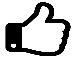 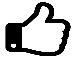 18a FractionsAdd and subtract mixed number fractions; Add and subtract mixed number fractions; Add and subtract mixed number fractions; 18a FractionsMultiply mixed number fractions; Multiply mixed number fractions; Multiply mixed number fractions; 18a FractionsDivide mixed numbers by whole numbers and vice versa;Divide mixed numbers by whole numbers and vice versa;Divide mixed numbers by whole numbers and vice versa;18a FractionsFind the reciprocal of an integer, decimal or fraction;Find the reciprocal of an integer, decimal or fraction;Find the reciprocal of an integer, decimal or fraction;18a FractionsUnderstand ‘reciprocal’ as multiplicative inverse, knowing that any non-zero number multiplied by its reciprocal is 1 (and that zero has no reciprocal because division by zero is not defined).Understand ‘reciprocal’ as multiplicative inverse, knowing that any non-zero number multiplied by its reciprocal is 1 (and that zero has no reciprocal because division by zero is not defined).Understand ‘reciprocal’ as multiplicative inverse, knowing that any non-zero number multiplied by its reciprocal is 1 (and that zero has no reciprocal because division by zero is not defined).18b Indices and standard formUse index laws to simplify and calculate the value of numerical expressions involving multiplication and division of integer powers, fractions and powers of a power;Use index laws to simplify and calculate the value of numerical expressions involving multiplication and division of integer powers, fractions and powers of a power;Use index laws to simplify and calculate the value of numerical expressions involving multiplication and division of integer powers, fractions and powers of a power;18b Indices and standard formUse numbers raised to the power zero, including the zero power of 10; Use numbers raised to the power zero, including the zero power of 10; Use numbers raised to the power zero, including the zero power of 10; 18b Indices and standard formConvert large and small numbers into standard form and vice versa;Convert large and small numbers into standard form and vice versa;Convert large and small numbers into standard form and vice versa;18b Indices and standard formAdd, subtract, multiply and divide numbers in standard form;Add, subtract, multiply and divide numbers in standard form;Add, subtract, multiply and divide numbers in standard form;18b Indices and standard formInterpret a calculator display using standard form and know how to enter numbers in standard form.Interpret a calculator display using standard form and know how to enter numbers in standard form.Interpret a calculator display using standard form and know how to enter numbers in standard form.